Webinar 13th December 2021, 9.00 to 2.00Attachment and trauma demystified In EYFS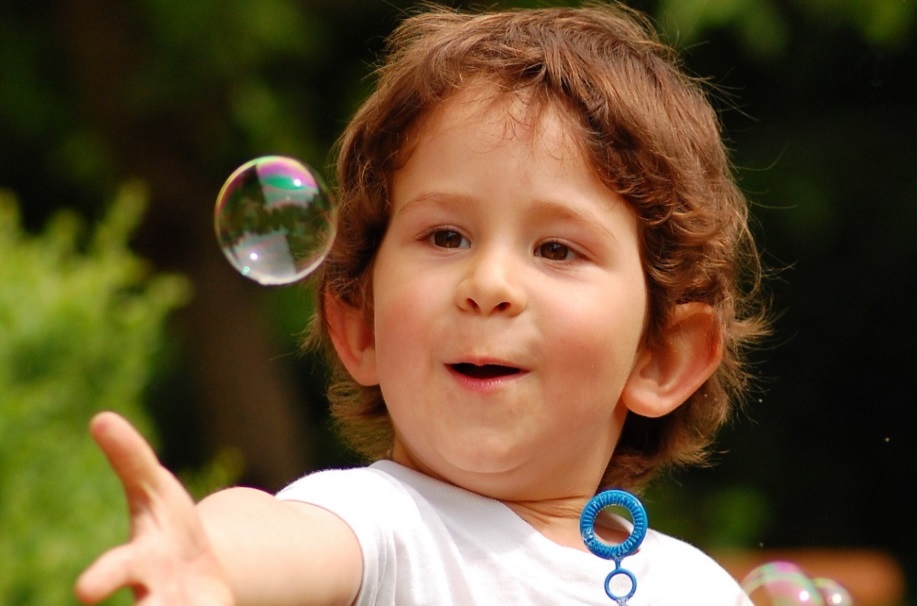 As the numbers of young and very young children experiencing daily care outside of their family home grows, the need for robust understanding and application of attachment theory should underpin everyday practice in Early Years settings.  This new one-day webinar seeks to offer support in translating the principles of attachment into the day-to-day routines and interactions. It explores the development of attachment relationships from the womb and the impact of developmental, relational trauma upon the developing child. ProgrammeThe developmental pathway of healthy secure attachmentThe impact of developmental, relational traumaKey areas for changeStrategy: The Overarching Ethos  - The Setting CommunityPractice: Understanding and Responding to Developmental VulnerabilitiesDevelopmental delayExecutive Function in EYFSRegulationIt Takes Two: The Role of Co-Regulation in Building Self-Regulation SkillsIslands of Intimacy and Regulation SpacesFive Domains of Self-RegulationThe day will consist of trainer input with frequent opportunities for delegates to reflect upon their own practice and think about establishing attachment and trauma sensitive practice within their own settings. It is suitable for leaders and practitioners at all levels, and will be of interest to governors and all who are looking for insight into nurturing attachments in group-care settings.  Booking form belowNUMBER OF DELEGATES IS LIMITED AND We anticipate high levels of interest. Please book early to secure your placeDate: Monday 13th December 2021Venue:  WEBINAR [on ZOOM]Fee: £90 + VAT per person registered To reserve your place and request an invoice please contact us at: jennifernock@protonmail.comand complete and send the booking form below. NB: It is most important that you include both the contact email details of the attendee AND those of the person in your organisation who processes payment of invoices.About the trainerDr Jennifer Nock is an Educator and Chartered Psychologist, with many years of experience working with children and young people, their families and educators. She is passionate about supporting educators and parents to better understand mental health, behaviour and relationships, and to view children and young people through a developmental lens. For additional information, and testimonials from our clients please visit our website: http://www.jennifernocktrainingandconsultancy.com/